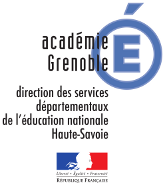 FORMULAIRE DE DEMANDE D’AMENAGEMENT EXCEPTIONNELDU TEMPS DE PRESENCE A L’ECOLE MATERNELLEPOUR UN ENFANT SOUMISA L’OBLIGATION D’INSTRUCTION ET SCOLARISE EN PETITE SECTIONRappel : La possibilité d’aménagement porte uniquement sur les heures de classe de l’après-midi. Ecole : nom, adresse, telDirecteur de l’école : nom, prénomEnseignant : nom, prénomEnfant concerné : nom, prénom, date de naissancePersonne responsable de l’enfant : nom, prénom, adresse1/ Aménagement demandé Pas de fréquentation de l’école l’après-midi  Je soussigné (e) ……… …………………………… demande que l’enfant …………………………. soit autorisé(e) à être absent(e)de l’école pendant les heures de classes de l’après-midi les jours suivants (à cocher): Lundi   Mardi   Jeudi   Vendredi Retour de l’enfant à l’école dans l’après-midi à …. heures ……selon l’horaire possible précisé dans le règlement intérieur de l’école. Je soussigné (e) ………………………………  demande que l’enfant ……………………………… soit autorisé(e) à être absent(e) de l’école au début des heures de classes de l’après-midi selon les modalités suivantes :Lundi   Mardi   Jeudi   Vendredi Cet aménagement est sollicité sur la période du ……. au………….Date et signature de la personne responsable de l’enfant2/ Avis du directeur de l’école sur la demande formulée ci-dessus (émis après consultation des membres du conseil de cycle 1) à transmettre dans les deux jours ouvrés à l’IENDate de réception de la demande : …………Avis favorable Avis défavorable, motif ( ex demande d’aménagement le matin, impossibilité d’assurer une ouverture des portes à des horaires particuliers  l’après-midi….)……………………………………………………………………………………………………………………………………………………………………………………………………………………………………………………………………………………………………Date, signature et cachet du directeur de l’école3/ Décision de l’inspecteur de l’éducation nationaleDate de réception de la demande : …………Favorable Défavorable, motif ……………………………………………………………………………………………………………………………………………………………………………………………………………………………………………………………………………………………………Date, signature et cachet de l’inspecteur de l’éducation nationale4/ Réunion de l’équipe pédagogiqueIl est conseillé qu’une réunion de l’équipe éducative dans le trimestre suivant la date du début de la mise en oeuvre de l’aménagement soit organisée pour faire le point des adaptations de l’enfant à l’école, avec les personnes qui en sont responsables, Elles peuvent faire la demande d’évolution de l’aménagement.Toute modification sera actée par écrit, pour préciser l’évolution du temps de présence de l’enfant à l’école. 5/ Transmission de la décision aux famillesDate de transmission à la famille et signature par le directeur d’école